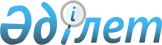 Об организации "Молодежной практики" для безработной молодежи
					
			Утративший силу
			
			
		
					Постановление акимата Каркаралинского района Карагандинской области от 20 апреля 2010 года N 82. Зарегистрировано Управлением юстиции Каркаралинского района Карагандинской области 29 апреля 2010 года N 8-13-82. Утратило силу - постановлением акимата Каркаралинского района Карагандинской области от 14 июня 2011 года N 170      Сноска. Утратило силу - постановлением акимата Каркаралинского района Карагандинской области от 14.06.2011 N 170 (вводится в действие со дня официального опубликования).

      В соответствии с Законом Республики Казахстан от 23 января 2001 года "О местном государственном управлении и самоуправлении в Республике Казахстан", Законом Республики Казахстан от 23 января 2001 года "О занятости населения" и Постановлением Правительства Республики Казахстан от 22 декабря 2009 года N 2162 "О реализации Закона Республики Казахстан "О республиканском бюджете на 2010 – 2012 годы", акимат Каркаралинского района ПОСТАНОВЛЯЕТ:



      1. Государственному учреждению "Отдел занятости и социальных программ Каркаралинского района":

      1) организовать работу по проведению "Молодежной практики" среди граждан, окончивших учебные заведения начального, среднего и высшего профессионального образования и зарегистрированных в государственном учреждении "Отдел занятости и социальных программ Каркаралинского района" в качестве безработных (далее – безработная молодежь);

      2) заключить договоры с работодателями, изъявившими желание предоставить временные рабочие места для безработной молодежи сроком не более шести месяцев;

      3) производить оплату труда безработной молодежи в сумме двадцать тысяч тенге в месяц путем зачисления средств на их лицевые счета.



      2. Государственному учреждению "Отдел финансов Каркаралинского района" осуществлять финансирование по бюджетной программе 451–02-103 "Расширение программ социальных рабочих мест и молодежной практики за счет целевых текущих трансфертов из республиканского бюджета" в пределах средств, предусмотренных в бюджете района на соответствующий год.



      3. Постановление акимата Каркаралинского района от 19 мая 2009 года N 147 "Об организации "Молодежной практики" для безработной молодежи" (зарегистрирован в управлении Юстиции Каркаралинского района 18 июня 2009 года за N 8-13-65, опубликован в газете "Қарқаралы" 20 июня 2009 года N 47-48) признать утратившим силу.



      4. Контроль за исполнением настоящего постановления возложить на заместителя акима Каркаралинского района Дюсетаева Серика Смагамбетовича.



      5. Настоящее постановление вводится в действие по истечении десяти календарных дней после дня его первого официального опубликования и распространяется на отношения, возникшие с 1 марта 2010 года.      Аким Каркаралинского района                Н. Омарханов
					© 2012. РГП на ПХВ «Институт законодательства и правовой информации Республики Казахстан» Министерства юстиции Республики Казахстан
				